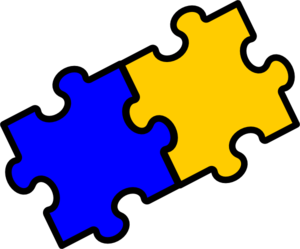 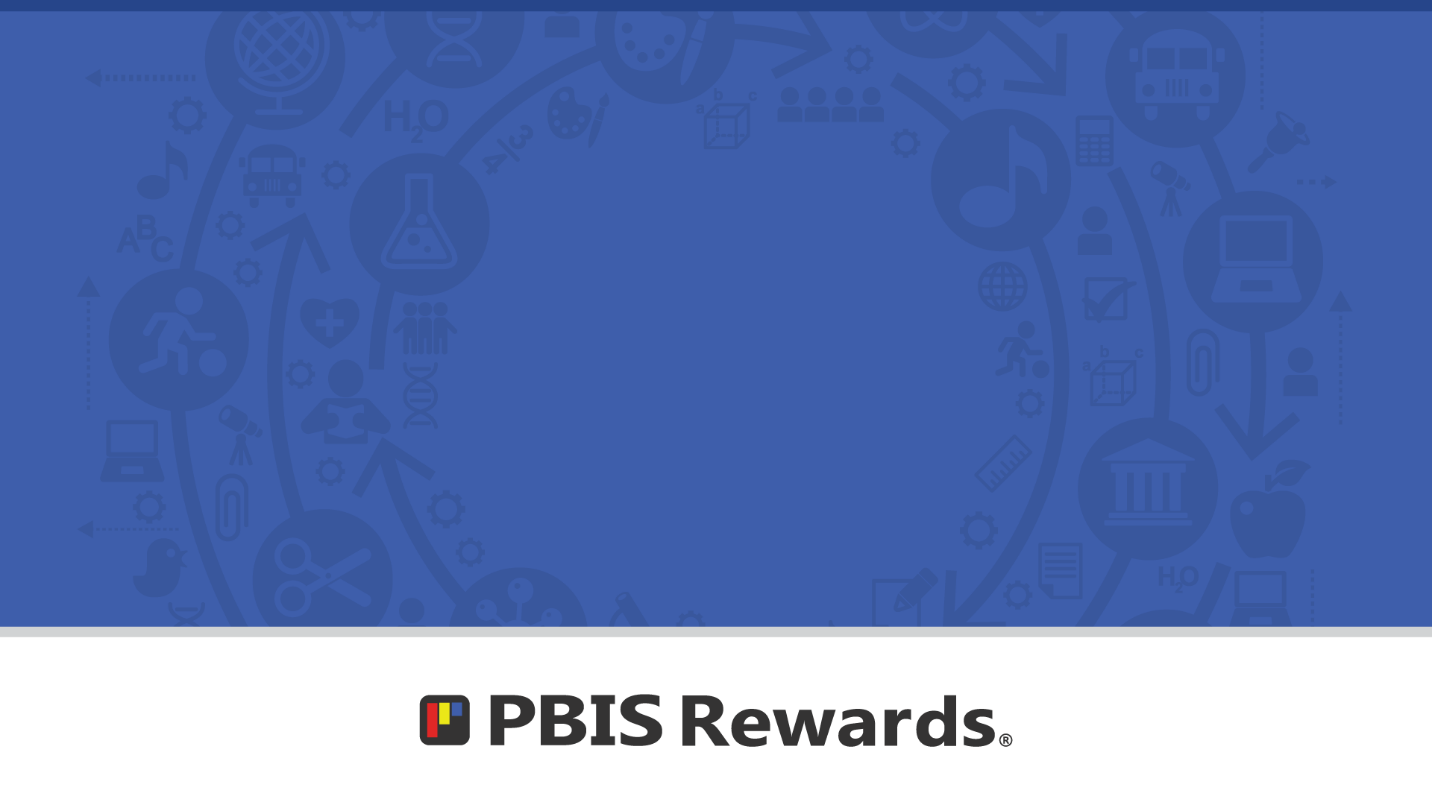 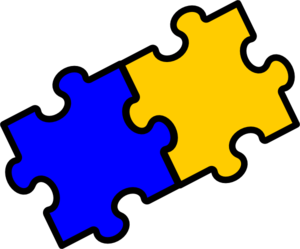 Primary/Elementary:HappySpecialGreatGoodReadySafeFunKindGladEnergeticRespectedSuperMiddle/High School:ProudTerrificImpressedOutstandingAdmiredExcellentEffectiveEncouragedOrganizedHard-WorkingGenerousUniqueValuableAppreciatedPositiveDeterminedRespectedImportant